۲۸۹- يا من ثبت فی امر اللّهحضرت عبدالبهاءاصلی فارسی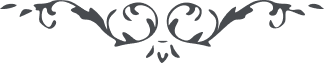 ۲۸۹- يا من ثبت فی امر اللّه يا من ثبت فی امر اللّه، از مفتريات اهل فتور مکدّر مشو و از اراجيف زاغان خريف گريبان مدر. شأن غراب نعيب است و صفت ذئب افتراس و درندگی بعيد و قريب البتّه خفّاش پرخاش بر مدّاح آفتاب کند و لابدّ دبّاغ بد دماغ مذمّت گلشن و باغ نمايد يهود جحود از نفحات مسيحائی محروم و ابوجهل عنود از جمال محمود محجوب. پس صبر و تحمّل کن و از قصور اهل فتور اغماض نما و بحقّ حواله کن. اين نفوس ضعيفند و در ادراک خفيف بايد مدارا کرد و با اين اطفال تحمّل بسيار بلکه ندامت آيد و پشيمانی حاصل نمايند و اگر چنانچه مصرّ گردند سطوات ملکوت ابهی  کفايت است و آيات قهر ملأ اعلی مسلّط بر اهل هوی. 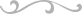 